The Climate System Analysis Group (CSAG) together with Euro-Mediterranean Center for Climate Change (CMCC) is pleased to present the following side event during COP17/CMP7Regional information for climate services in Africa                                                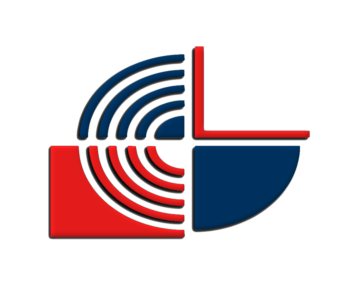 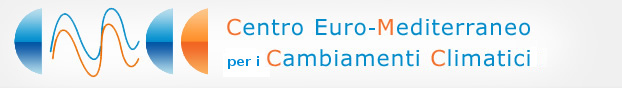 Saturday 3rd December
18:30-20:00
Levubu River Room, Durban Exhibition Center 
  
Improved climate services including thoughtful assessment of uncertainties are needed to support decision makers for developing responsible adaptation strategies and promote sustainable development in Africa. This requires careful tailoring and communication of regional projections. 
Agenda:Opening session (Duration 20mins):Presentations on topics including:Expectations of the sessionIssues around climate servicesGlobal framework for climate servicesChallenges of bridging communities  How to operate in the reality of what we have availableWhat are the pragmatics of climate servicesUse of a discussion (argumentative) between Bruce and AnnaSpeakers: Prof Bruce Hewitson and Anna SteynorAudience participation session (Duration 30mins):Audience is giving a specific scenario for which they each have to make decisions as an expect.Speakers: Mr Chris Jack (with help on the floor by Anna Steynor and Ms Kate Sutherland)Climate services in Africa session (Duration 40mins):Presentations on:What climate information is available and the strengths, limits and dangers etc.Look at specifics for Africa and developing nations-10minsClimAfrica -10minsCIP -10minsCORDEX -10minSpeakers: Prof Bruce Hewitson, Mr Antonio Bombelli, Mr Chris Jack